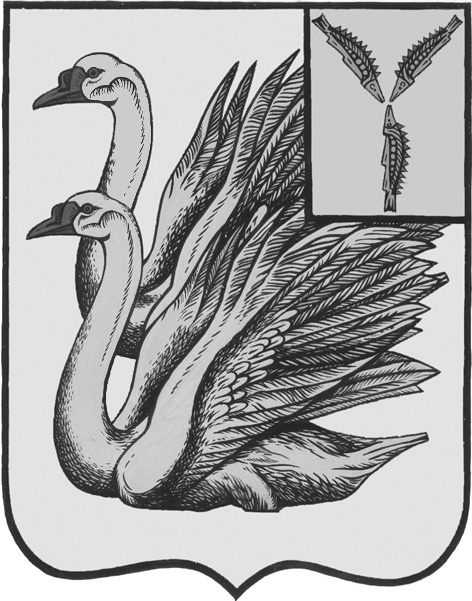 АДМИНИСТРАЦИЯ КАЛИНИНСКОГО МУНИЦИПАЛЬНОГО РАЙОНА САРАТОВСКОЙ ОБЛАСТИП О С Т А Н О В Л Е Н И Еот 30 декабря 2021 года № 1635г. КалининскОб утверждении муниципальной программы «Развитие малого и среднего предпринимательствав Калининском муниципальном районе на 2022-2024 годы»В соответствии с Федеральным законом от 6 октября 2003 года №131-ФЗ «Об общих принципах организации местного самоуправления в Российской Федерации», Федеральным законом от 24 июля 2007 года №209-ФЗ «О развитии малого и среднего предпринимательства в Российской Федерации», Распоряжением Правительства Российской Федерации от 02.06.2016 года № 1083-р «О Стратегии развития малого и среднего предпринимательства в Российской Федерации на период до 2030 года», руководствуясь Уставом Калининского муниципального района Саратовской области, ПОСТАНОВЛЯЕТ:1. Утвердить муниципальную программу «Развитие малого и среднего предпринимательства в Калининском муниципальном районе на 2022-2024 годы», согласно приложению.2. Начальнику управления по вопросам культуры, информации и общественных отношений администрации муниципального района Тарановой Н.Г. разместить на официальном сайте администрации Калининского муниципального района Саратовской области в сети «Интернет».3. Директору – главному редактору МУП «Редакция газеты «Народная трибуна» Сафоновой Л.Н. опубликовать настоящее постановление в районной газете «Народная трибуна», а также разместить в информационно - телекоммуникационной сети «Интернет» общественно - политической газеты Калининского района «Народная трибуна».4. Признать утратившим силу постановление главы администрации Калининского муниципального района Саратовской области от 26.02.2019 года № 249 «Об утверждении муниципальной программы «Развитие малого и среднего предпринимательства в Калининском муниципальном районе на 2019 - 2021 годы» (с изменениями от 26.02.2019 г. № 249, от 31.12.2019 г.),5. Настоящее постановление вступает в силу после его официального опубликования (обнародования).6. Контроль за исполнением настоящего постановления возложить на заместителя главы администрации муниципального района по сельскому хозяйству и потребительскому рынку, начальника управления сельского хозяйства и продовольствия Лобазову М.В.Глава муниципального района                                                          В.Г. ЛазаревИсп.: Шагалова Е.В.Приложение к постановлениюадминистрации МР от 30.12.2021 года № 1635Калининский муниципальный район Саратовской областиМуниципальная программа «Развитие малого и среднего предпринимательства в Калининском муниципальном районе на 2022-2024 годыПаспорт муниципальной программы«Развитие малого и среднего предпринимательства в Калининском муниципальном районе на 2022-2024 годы1. Содержание проблемы и необходимость ее решения программным методомРазвитие и поддержка малого и среднего предпринимательства - одно из приоритетных направлений политики Калининского муниципального района.Малое и среднее предпринимательство оказывает существенное влияние на насыщение рынка товарами и услугами, развитие конкуренции, формирование налоговой базы и налоговых поступлений в бюджеты всех уровней, создание новых рабочих мест.По данным налоговой службы на 1 января 2022 года в Калининском муниципальном районе действует 796 субъектов малого и среднего предпринимательства. В малом и среднем предпринимательстве занято 3124 человек или 58 % от общего числа занятых в экономике района. По видам деятельности малое предпринимательство охватывает практически все отрасли экономики.На сегодняшний день основными проблемами, которые препятствуют развитию малого и среднего предпринимательства в Калининском муниципальном районе, являются:- недостаточность у начинающих предпринимателей необходимых материальных и финансовых ресурсов для организации и развития собственного дела;- отсутствие профессиональной подготовки для организации и осуществления предпринимательской деятельности;- недостаточное информационно-консультационное обеспечение; - ограниченная доступность финансовых ресурсов, обусловленная сложностью получения заемного финансирования для субъектов малого и среднего предпринимательства и высокой стоимостью банковских кредитов.Программа, является логическим продолжением ранее реализованных программ поддержки предпринимательства, разработана с учетом приоритетов поддержки предпринимательства, принятых на федеральном и региональном уровне,  стратегических целей развития экономики района. Мероприятия Программы ориентированы на решение вышеуказанных проблем. 2. Основные цели и задачи программыЦелью программы является обеспечение благоприятных  условий для развития малого и среднего предпринимательства на основе комплексной и эффективной поддержки малого и среднего бизнеса в Калининском муниципальном районе.Указанная цель достигается путем решения следующих задач:- обеспечение доступа субъектов малого и среднего предпринимательства к инфраструктуре поддержки субъектов малого и среднего предпринимательства, к финансовой, информационной, консультационной, имущественной, иной поддержке;- снижение административных ограничений при осуществлении предпринимательской деятельности, развитие конкуренции на отраслевых рынках;- популяризация предпринимательской деятельности, формирование положительного имиджа предпринимателя Калининского муниципального района.Реализация мероприятий программы будет осуществляться в период 2022-2024 гг.3. Перечень программных мероприятийПрограмма содержит 14 мероприятий, которые предполагается реализовать для решения задач программы и достижения поставленной цели (приложение к настоящей программе). 4. Ресурсное обеспечение программыОбщий объем финансового обеспечения Программы за счет средств районного бюджета в 2022-2024 годах составляет 15,0 тыс. рублей, в т.ч.:2022 г. – 15,0 тыс. руб.;2023 г. – 0 тыс. руб. (прогнозно);2024 г. – 0 тыс. руб. (прогнозно). 5. Организация управления реализацией программы и контроль за ее выполнениемПрограммой определен круг исполнителей, которые несут ответственность за выполнение программных мероприятий.Отдел экономики и потребительского рынка администрации Калининского муниципального района:- анализирует и обобщает в установленном порядке результаты реализации программы и подготавливает ежегодную информацию по ее исполнению;- вносит, при необходимости, предложения о корректировке программы;- проводит оценку эффективности реализации муниципальной программы.Контроль за ходом исполнения программы осуществляет администрация Калининского муниципального района.6. Оценка эффективности реализации программыРеализация Программы обеспечит получение следующих результатов:- увеличение общего числа субъектов малого и среднего предпринимательства, в том числе и численности работающих;- рост предпринимательской активности в районе;- создание новых рабочих мест;- насыщение товарных рынков конкурентоспособной продукцией и услугами местного производства;- увеличение налоговых поступлений от малых предприятий района;Сведения о целевых показателях, характеризующих уровень достижения целей программы  представлены в приложении №2 к Программе.Верно:начальник отдела делопроизводстваадминистрации МР                                                                           О.И. СигачеваПриложение №1к муниципальной программеПеречень мероприятий по реализации муниципальной программы «Развитие малого и среднего предпринимательства в Калининском муниципальном районе на 2022-2024 годы»Приложение № 2к муниципальной программе Сведенияо целевых показателях муниципальной программы «Развитие малого и среднего предпринимательства в Калининском муниципальном районе на 2022-2024 годы»Наименование программыМуниципальная программа «Развитие малого и среднего предпринимательства в Калининском муниципальном районе на 2022-2024 годы»Основание для разработки программыФедеральный закон от 6 октября 2003 года №131- ФЗ «Об общих принципах организации местного самоуправления в Российской Федерации», Федеральный закон от 24 июля 2007 года №209-ФЗ «О развитии малого и среднего предпринимательства в Российской Федерации», Распоряжение Правительства Российской Федерации от 02.06.2016 года №1083-р «О Стратегии развития малого и среднего предпринимательства в Российской Федерации на период до 2030 года», Постановление Правительства Саратовской области  от 11 октября 2013 года №546-П «О государственной программе Саратовской области «Развитие экономического потенциала и повышение инвестиционной привлекательности региона»Муниципальный заказчикАдминистрация Калининского муниципального районаОсновные разработчики программыОтдел экономики и потребительского рынка администрации муниципального района Цели программыОбеспечение благоприятных условий для развития малого и среднего предпринимательства на основе комплексной и эффективной поддержки малого и среднего бизнеса в Калининском муниципальном районеЗадачи Программы- обеспечение доступа субъектов малого и среднего предпринимательства к инфраструктуре поддержки субъектов малого и среднего предпринимательства, к финансовой, информационной, консультационной, имущественной, иной поддержке;- стимулирование начинающих свою деятельность субъектов малого и среднего предпринимательства, осуществляющих приоритетные виды экономической деятельности на территории района;- снижение административных ограничений при осуществлении предпринимательской деятельности, развитие конкуренции на отраслевых рынках;- популяризация предпринимательской деятельности, формирование положительного имиджа предпринимателя Калининского муниципального районаВажнейшие оценочные показатели- увеличение доли среднесписочной численности работников, занятых у субъектов МСП в общей численности занятого населения к 2024 г. до 30,0%;- увеличение к 2024 г. количества субъектов малого и среднего предпринимательства в расчете на 1 тыс. человек населения района до 31,3 ед.;- увеличение оборота субъектов малого и среднего предпринимательства (без учета индивидуальных предпринимателей) в постоянных ценах по отношению к значению показателя 2017 года до 120% к 2024 г.;- увеличение оборота в расчете на одного работника субъекта малого и среднего предпринимательства в постоянных ценах по отношению к значению показателя 2017 года до 110% к 2024 г.Сроки реализации программы2022-2024 годыИсполнители основных мероприятий программыОтдел экономики и потребительского рынка, управление сельского хозяйства и продовольствия, управление земельно – имущественных отношений, отдел закупок, управление образования администрации Калининского муниципального района Объемы и источники финансирования Общий объем финансирования программы за счет средств районного бюджета в 2022-2024 гг. составляет 15,0 тыс. рублей,В том числе:2022 г. – 15,0 тыс. руб.;2023 г. – 0 тыс. руб. (прогнозно);2024 г. – 0 тыс. руб. (прогнозно).Ожидаемые конечные результаты реализации программыУвеличение общего числа субъектов малого и среднего предпринимательства, в том числе и численности работающих;Рост предпринимательской активности в районе;Создание новых рабочих мест;Насыщение товарных рынков конкурентоспособной продукцией и услугами местного производства;Увеличение налоговых поступлений от малых предприятий районаСистема организации контроля за исполнением программыКонтроль за ходом реализации программы осуществляет администрация Калининского муниципального района№ п/пНаименованиемероприятияСрок исполнения (годы)Срок исполнения (годы)Объем финансирования (тыс. рублей), всегоВ том числе за счет средствВ том числе за счет средствВ том числе за счет средствВ том числе за счет средствОтветственные за исполнениеОтветственные за исполнениеОтветственные за исполнениеОжидаемыерезультатыОжидаемыерезультаты№ п/пНаименованиемероприятияСрок исполнения (годы)Срок исполнения (годы)Объем финансирования (тыс. рублей), всегофедерального бюджета (прогнозно)областного  бюджета(прогнозно)местного  бюджета   
(прогнозно)местного  бюджета   
(прогнозно)Ответственные за исполнениеОтветственные за исполнениеОтветственные за исполнениеОжидаемыерезультатыОжидаемыерезультатыОбеспечение доступа субъектов малого и среднего предпринимательства к инфраструктуре поддержки субъектов малого и среднего предпринимательства, к финансовой, информационной, консультационной, имущественной, иной поддержкеОбеспечение доступа субъектов малого и среднего предпринимательства к инфраструктуре поддержки субъектов малого и среднего предпринимательства, к финансовой, информационной, консультационной, имущественной, иной поддержкеОбеспечение доступа субъектов малого и среднего предпринимательства к инфраструктуре поддержки субъектов малого и среднего предпринимательства, к финансовой, информационной, консультационной, имущественной, иной поддержкеОбеспечение доступа субъектов малого и среднего предпринимательства к инфраструктуре поддержки субъектов малого и среднего предпринимательства, к финансовой, информационной, консультационной, имущественной, иной поддержкеОбеспечение доступа субъектов малого и среднего предпринимательства к инфраструктуре поддержки субъектов малого и среднего предпринимательства, к финансовой, информационной, консультационной, имущественной, иной поддержкеОбеспечение доступа субъектов малого и среднего предпринимательства к инфраструктуре поддержки субъектов малого и среднего предпринимательства, к финансовой, информационной, консультационной, имущественной, иной поддержкеОбеспечение доступа субъектов малого и среднего предпринимательства к инфраструктуре поддержки субъектов малого и среднего предпринимательства, к финансовой, информационной, консультационной, имущественной, иной поддержкеОбеспечение доступа субъектов малого и среднего предпринимательства к инфраструктуре поддержки субъектов малого и среднего предпринимательства, к финансовой, информационной, консультационной, имущественной, иной поддержкеОбеспечение доступа субъектов малого и среднего предпринимательства к инфраструктуре поддержки субъектов малого и среднего предпринимательства, к финансовой, информационной, консультационной, имущественной, иной поддержкеОбеспечение доступа субъектов малого и среднего предпринимательства к инфраструктуре поддержки субъектов малого и среднего предпринимательства, к финансовой, информационной, консультационной, имущественной, иной поддержкеОбеспечение доступа субъектов малого и среднего предпринимательства к инфраструктуре поддержки субъектов малого и среднего предпринимательства, к финансовой, информационной, консультационной, имущественной, иной поддержкеОбеспечение доступа субъектов малого и среднего предпринимательства к инфраструктуре поддержки субъектов малого и среднего предпринимательства, к финансовой, информационной, консультационной, имущественной, иной поддержкеОбеспечение доступа субъектов малого и среднего предпринимательства к инфраструктуре поддержки субъектов малого и среднего предпринимательства, к финансовой, информационной, консультационной, имущественной, иной поддержкеОбеспечение доступа субъектов малого и среднего предпринимательства к инфраструктуре поддержки субъектов малого и среднего предпринимательства, к финансовой, информационной, консультационной, имущественной, иной поддержке1Размещение на официальном сайте администрации информации для субъектов малого и среднего предпринимательства2022 - 20242022 - 2024Отдел экономики и потребительского рынка администрации МРОтдел экономики и потребительского рынка администрации МРОтдел экономики и потребительского рынка администрации МРОказание информационной поддержки субъектам малого и среднего предпринимательстваОказание информационной поддержки субъектам малого и среднего предпринимательства2Информирование и консультирование предпринимателей по вопросам  инфраструктуры поддержки субъектов малого и среднего предпринимательства 2022 - 20242022 - 2024Отдел экономики и потребительского рынка администрации МРОтдел экономики и потребительского рынка администрации МРОтдел экономики и потребительского рынка администрации МРИнформационно-консультативная поддержка субъектов малого и среднего предпринимательства районаИнформационно-консультативная поддержка субъектов малого и среднего предпринимательства района3Организация и работа телефонной «горячей линии»2022 - 20242022 - 2024Отдел экономики и потребительского рынка администрации МРОтдел экономики и потребительского рынка администрации МРОтдел экономики и потребительского рынка администрации МРВыработка мероприятий по содействию развитию предпринимательства посредством анализа обращений субъектов малого предпринимательстваВыработка мероприятий по содействию развитию предпринимательства посредством анализа обращений субъектов малого предпринимательства4Актуализация и размещение  на официальном сайте администрации информации о  перечне муниципального имущества для поддержки субъектов малого и среднего предпринимательства2022 - 20242022 - 2024Управление земельно – имущественных отношений администрации МРУправление земельно – имущественных отношений администрации МРУправление земельно – имущественных отношений администрации МРОказание информационной поддержки субъектам малого и среднего предпринимательстваОказание информационной поддержки субъектам малого и среднего предпринимательства5Предоставление в аренду субъектам малого и среднего предпринимательства и организациям, образующим инфраструктуру поддержки субъектов малого и среднего предпринимательства муниципального имущества на льготных условиях согласно утвержденного перечня муниципального имущества Калининского муниципального района Саратовской области2022 - 20242022 - 2024Управление земельно – имущественных отношений администрации МРУправление земельно – имущественных отношений администрации МРУправление земельно – имущественных отношений администрации МРОказание имущественной поддержки субъектам малого и среднего предпринимательстваОказание имущественной поддержки субъектам малого и среднего предпринимательстваСнижение административных ограничений при осуществлении предпринимательской деятельности, развитие конкуренции на отраслевых рынкахСнижение административных ограничений при осуществлении предпринимательской деятельности, развитие конкуренции на отраслевых рынкахСнижение административных ограничений при осуществлении предпринимательской деятельности, развитие конкуренции на отраслевых рынкахСнижение административных ограничений при осуществлении предпринимательской деятельности, развитие конкуренции на отраслевых рынкахСнижение административных ограничений при осуществлении предпринимательской деятельности, развитие конкуренции на отраслевых рынкахСнижение административных ограничений при осуществлении предпринимательской деятельности, развитие конкуренции на отраслевых рынкахСнижение административных ограничений при осуществлении предпринимательской деятельности, развитие конкуренции на отраслевых рынкахСнижение административных ограничений при осуществлении предпринимательской деятельности, развитие конкуренции на отраслевых рынкахСнижение административных ограничений при осуществлении предпринимательской деятельности, развитие конкуренции на отраслевых рынкахСнижение административных ограничений при осуществлении предпринимательской деятельности, развитие конкуренции на отраслевых рынкахСнижение административных ограничений при осуществлении предпринимательской деятельности, развитие конкуренции на отраслевых рынкахСнижение административных ограничений при осуществлении предпринимательской деятельности, развитие конкуренции на отраслевых рынкахСнижение административных ограничений при осуществлении предпринимательской деятельности, развитие конкуренции на отраслевых рынкахСнижение административных ограничений при осуществлении предпринимательской деятельности, развитие конкуренции на отраслевых рынках6Проведение         
маркетинговых      
исследований по    
проблемам развития 
предпринимательства, сокращения   
административных   
барьеров,          
оказывающих        
негативное влияние 
на развитие бизнеса2022 - 20242022 - 2024Отдел экономики и потребительского рынка администрации МРВыявление проблем развития предпринимательства, административных барьеровВыявление проблем развития предпринимательства, административных барьеров7Привлечение субъектов малого и среднего  предпринимательства к участию в муниципальных закупках согласно ежегодному плану закупок2022 - 20242022 - 2024Муниципальные заказчики, отдел закупок администрации МРОбеспечение равного доступа субъектов предпринимательской деятельности к выполнению муниципального заказа на конкурсной основеОбеспечение равного доступа субъектов предпринимательской деятельности к выполнению муниципального заказа на конкурсной основе8Привлечение субъектов малого и среднего предпринимательства (местных товаропроизводителей) к участию в ярмарочной торговле2022 - 20242022 - 2024Отдел экономики и потребительского рынка, управление сельского хозяйства и продовольствия администрации МРНасыщение товарных рынков конкурентноспособной продукцией Насыщение товарных рынков конкурентноспособной продукцией 9Организация и обеспечение деятельности Координационного Совета в области развития малого и среднего предпринимательства на территории Калининского муниципального района2022 - 20242022 - 2024Отдел экономики и потребительского рынка администрации муниципального районаВыявление проблем развития малого и среднего предпринимательства района и выработка путей их решенияВыявление проблем развития малого и среднего предпринимательства района и выработка путей их решения10Проведение мониторинга и анализа практики применения федеральных и областных нормативно-правовых актов в сфере регулирования и поддержки малого и среднего предпринимательства и разработка предложений по внесению изменений и дополнений в нормативно – правовую базу района, регулирующую сферу малого и среднего предпринимательства2022 - 20242022 - 2024Отдел экономики и потребительского рынка администрации МРСовершенствование нормативно- правовой базы района по вопросам поддержки малого и среднего предпринимательстваСовершенствование нормативно- правовой базы района по вопросам поддержки малого и среднего предпринимательстваПопуляризация предпринимательской деятельности и формирование положительного имиджа предпринимателя  Калининского районаПопуляризация предпринимательской деятельности и формирование положительного имиджа предпринимателя  Калининского районаПопуляризация предпринимательской деятельности и формирование положительного имиджа предпринимателя  Калининского районаПопуляризация предпринимательской деятельности и формирование положительного имиджа предпринимателя  Калининского районаПопуляризация предпринимательской деятельности и формирование положительного имиджа предпринимателя  Калининского районаПопуляризация предпринимательской деятельности и формирование положительного имиджа предпринимателя  Калининского районаПопуляризация предпринимательской деятельности и формирование положительного имиджа предпринимателя  Калининского районаПопуляризация предпринимательской деятельности и формирование положительного имиджа предпринимателя  Калининского районаПопуляризация предпринимательской деятельности и формирование положительного имиджа предпринимателя  Калининского районаПопуляризация предпринимательской деятельности и формирование положительного имиджа предпринимателя  Калининского районаПопуляризация предпринимательской деятельности и формирование положительного имиджа предпринимателя  Калининского районаПопуляризация предпринимательской деятельности и формирование положительного имиджа предпринимателя  Калининского районаПопуляризация предпринимательской деятельности и формирование положительного имиджа предпринимателя  Калининского районаПопуляризация предпринимательской деятельности и формирование положительного имиджа предпринимателя  Калининского района11Занесение на районную Доску Почета лучших субъектов малого и среднего предпринимательстваЗанесение на районную Доску Почета лучших субъектов малого и среднего предпринимательства2022 - 2024Администрация Калининского МРАдминистрация Калининского МРФормирование       
благоприятного     
общественного      
мнения о субъектах 
малого и среднего  
бизнеса района    12Организация  мероприятий, посвященных Дню предпринимателя и Всемирной неделе предпринимательстваОрганизация  мероприятий, посвященных Дню предпринимателя и Всемирной неделе предпринимательства2022 - 202415,000015,015,0Отдел экономики и потребительского рынка, Управление образования администрации муниципального районаОтдел экономики и потребительского рынка, Управление образования администрации муниципального районаОтдел экономики и потребительского рынка, Управление образования администрации муниципального районаПопуляризация предпринимательской деятельности, формирование       
благоприятного     
общественного      
мнения о субъектах 
малого и среднего  
бизнеса района    12Организация  мероприятий, посвященных Дню предпринимателя и Всемирной неделе предпринимательстваОрганизация  мероприятий, посвященных Дню предпринимателя и Всемирной неделе предпринимательства202215,000015,015,0Отдел экономики и потребительского рынка, Управление образования администрации муниципального районаОтдел экономики и потребительского рынка, Управление образования администрации муниципального районаОтдел экономики и потребительского рынка, Управление образования администрации муниципального районаПопуляризация предпринимательской деятельности, формирование       
благоприятного     
общественного      
мнения о субъектах 
малого и среднего  
бизнеса района    12Организация  мероприятий, посвященных Дню предпринимателя и Всемирной неделе предпринимательстваОрганизация  мероприятий, посвященных Дню предпринимателя и Всемирной неделе предпринимательства2023000000Отдел экономики и потребительского рынка, Управление образования администрации муниципального районаОтдел экономики и потребительского рынка, Управление образования администрации муниципального районаОтдел экономики и потребительского рынка, Управление образования администрации муниципального районаПопуляризация предпринимательской деятельности, формирование       
благоприятного     
общественного      
мнения о субъектах 
малого и среднего  
бизнеса района    12Организация  мероприятий, посвященных Дню предпринимателя и Всемирной неделе предпринимательстваОрганизация  мероприятий, посвященных Дню предпринимателя и Всемирной неделе предпринимательства2024000000Отдел экономики и потребительского рынка, Управление образования администрации муниципального районаОтдел экономики и потребительского рынка, Управление образования администрации муниципального районаОтдел экономики и потребительского рынка, Управление образования администрации муниципального районаПопуляризация предпринимательской деятельности, формирование       
благоприятного     
общественного      
мнения о субъектах 
малого и среднего  
бизнеса района    13Участие предпринимателей района в ежегодном  областном конкурсе среди субъектов малого предпринимательства «Предприниматель Саратовской Губернии»Участие предпринимателей района в ежегодном  областном конкурсе среди субъектов малого предпринимательства «Предприниматель Саратовской Губернии»2022 - 2024Отдел экономики и потребительского рынка, управление сельского хозяйства и продовольствия администрации Калининского МРОтдел экономики и потребительского рынка, управление сельского хозяйства и продовольствия администрации Калининского МРОтдел экономики и потребительского рынка, управление сельского хозяйства и продовольствия администрации Калининского МРФормирование       
благоприятного     
общественного      
мнения о субъектах 
малого и среднего  
бизнеса района    14Размещение в средствах массовой информации материалов, посвященных достижениям субъектов малого и среднего предпринимательстваРазмещение в средствах массовой информации материалов, посвященных достижениям субъектов малого и среднего предпринимательства2022 - 2024Отдел экономики и потребительского рынка, управление сельского хозяйства и продовольствия  администрации Калининского МРОтдел экономики и потребительского рынка, управление сельского хозяйства и продовольствия  администрации Калининского МРОтдел экономики и потребительского рынка, управление сельского хозяйства и продовольствия  администрации Калининского МРПопуляризация предпринимательской деятельностиВсегоВсего2022 - 202415,000015,015,0№ п/пНаименование показателяЗначение показателейЗначение показателейЗначение показателейЗначение показателей№ п/пНаименование показателя20212022202320241Доля среднесписочной численности работников (без внешних совместителей), занятых у субъектов МСП в общей численности занятого населения35,135,235,335,32Количество субъектов малого и среднего предпринимательства (включая индивидуальных предпринимателей) в расчете на 1 тыс. человек населения района, ед.30,430,731,031,33Оборот субъектов малого и среднего предпринимательства (без учета индивидуальных предпринимателей) в постоянных ценах по отношению к значению показателя 2014 года, %112,6115,0117,0120,04Оборот в расчете на одного работника субъекта малого и среднего предпринимательства (без учета индивидуальных предпринимателей) в постоянных ценах по отношению к значению показателя 2014 года, %100,2103,0105,0110,0